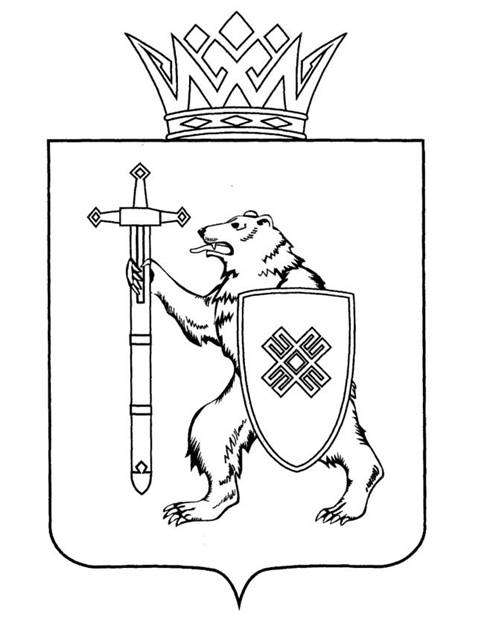 Тел. (8362) 64-14-17, 64-13-99, факс (8362) 64-14-11, E-mail: info@gsmari.ruПРОТОКОЛ № 61КОМИТЕТА ГОСУДАРСТВЕННОГО СОБРАНИЯ РЕСПУБЛИКИ МАРИЙ ЭЛ ПО РАЗВИТИЮ ПРОИЗВОДСТВЕННОГО КОМПЛЕКСАПОВЕСТКА ДНЯ:1. О проекте постановления Государственного Собрания Республики Марий Эл «О согласовании кандидатуры Бадма-Халгаевой Ольги Юрьевны для назначения на должность Заместителя Председателя Правительства Республики Марий Эл».Комитет решил:1. Согласиться с назначением Бадма-Халгаевой Ольги Юрьевны на должность заместителя Председателя Правительства Республики Марий Эл.2. Проект постановления поддержать и внести на рассмотрение Государственного Собрания Республики Марий Эл.2. О согласовании кандидатуры Курмаева Евгения Евгеньевича для назначения на должность Заместителя Председателя Правительства Республики Марий Эл.Комитет решил: Согласовать кандидатуру Курмаева Евгения Евгеньевича для назначения на должность заместителя Председателя Правительства Республики Марий Эл.3. О проекте постановления Государственного Собрания Республики Марий Эл «О согласовании кандидатуры Торощина Алексея Анатольевича для назначения на должность министра финансов Республики Марий Эл».Комитет решил: 1. Согласиться с назначением Торощина Алексея Анатольевича на должность министра финансов Республики Марий Эл.2. Проект постановления поддержать и внести на рассмотрение Государственного Собрания Республики Марий Эл.4. О проекте постановления Государственного Собрания Республики Марий Эл «О согласовании кандидатуры Ревуцкой Ларисы Анатольевны для назначения на должность министра образования и науки Республики Марий Эл».Комитет решил:1. Согласиться с назначением Ревуцкой Ларисы Анатольевны на должность министра образования и науки Республики Марий Эл.2. Проект постановления поддержать и внести на рассмотрение Государственного Собрания.5. О проекте постановления Государственного Собрания Республики Марий Эл «О согласовании кандидатуры Крылова Станислава Игоревича для назначения на должность министра промышленности, экономического развития и торговли Республики Марий Эл».Комитет решил: 1. Согласиться с назначением Крылова Станислава Игоревича для назначения на должность министра промышленности, экономического развития и торговли Республики Марий Эл.2. Проект постановления поддержать и внести на рассмотрение Государственного Собрания.6. О согласовании кандидатуры Паньковой Марины Викторовны для назначения на должность министра здравоохранения Республики Марий Эл.Комитет решил: Согласовать кандидатуру Паньковой Марины Викторовны для назначения на должность министра здравоохранения Республики Марий Эл.7. О проекте постановления Государственного Собрания Республики Марий Эл «О заместителе Председателя Государственной счетной палаты Республики Марий Эл».Комитет решил: 1. Поддержать кандидатуру Сидоркиной Светланы Анатольевны для назначения на должность заместителя Председателя Государственной счетной палаты Республики Марий Эл на пятилетний срок полномочий.2. Проект постановления поддержать и внести на рассмотрение Государственного Собрания.8. О проекте постановления Государственного Собрания Республики Марий Эл «О назначении мирового судьи судебного участка № 14 Йошкар-Олинского судебного района Республики Марий Эл».Комитет решил: 1. Поддержать кандидатуру Веснина Максима Алексеевича для назначения на трехлетний срок полномочий мировым судьей судебного участка № 14 Йошкар-Олинского судебного района Республики Марий Эл.2. Проект постановления поддержать и внести на рассмотрение Государственного Собрания.9. О проекте постановления Государственного Собрания Республики Марий Эл «О назначении мирового судьи судебного участка № 27 Медведевского судебного района Республики Марий Эл».Комитет решил:1. Поддержать кандидатуру Яковлева Артема Сергеевича для назначения мировым судьей судебного участка № 27 Медведевского судебного района Республики Марий Эл с 1 марта 2023 года.2. Проект постановления поддержать и внести на рассмотрение Государственного Собрания.10. О проекте закона Республики Марий Эл «О внесении изменения в статью 5 Закона Республики Марий Эл «О развитии малого и среднего предпринимательства в Республике Марий Эл».Комитет решил:Проект закона Республики Марий Эл «О внесении изменения 
в статью 5 Закона Республики Марий Эл «О развитии малого и среднего предпринимательства в Республике Марий Эл» поддержать и направить на рассмотрение комитетов.11. О проекте закона Республики Марий Эл «О внесении изменений в отдельные законодательные акты Республики Марий Эл».Комитет решил:Проект закона Республики Марий Эл «О внесении изменений в отдельные законодательные акты Республики Марий Эл» поддержать и направить на рассмотрение комитетов.12. О проекте закона Республики Марий Эл «О внесении изменения в статью 5 Закона Республики Марий Эл «О регулировании отдельных отношений по организации проведения капитального ремонта общего имущества в многоквартирных домах на территории Республики Марий Эл».Комитет решил:Проект закона Республики Марий Эл «О внесении изменения 
в статью 5 Закона Республики Марий Эл «О регулировании отдельных отношений по организации проведения капитального ремонта общего имущества в многоквартирных домах на территории Республики Марий Эл» поддержать и направить на рассмотрение комитетов.13. О проекте закона Республики Марий Эл «О внесении изменений в Закон Республики Марий Эл «О регулировании отношений в области градостроительной деятельности в Республике Марий Эл».Комитет решил:Проект закона Республики Марий Эл «О внесении изменений в Закон Республики Марий Эл «О регулировании отношений в области градостроительной деятельности в Республике Марий Эл» поддержать и направить на рассмотрение комитетов.14. О проекте закона Республики Марий Эл «Об утверждении соглашения между Республикой Марий Эл и Кировской областью об описании местоположения границы между Республикой Марий Эл и Кировской областью».Комитет решил:Проект закона Республики Марий Эл «Об утверждении соглашения между Республикой Марий Эл и Кировской областью об описании местоположения границы между Республикой Марий Эл и Кировской областью» поддержать и внести на рассмотрение тридцать четвертой сессии Государственного Собрания Республики Марий Эл.15. О проекте закона Республики Марий Эл «Об утверждении соглашения об установлении местоположения границы между субъектами Российской Федерации - Нижегородской областью и Республикой Марий Эл».Комитет решил:Проект закона Республики Марий Эл «Об утверждении соглашения об установлении местоположения границы между субъектами Российской Федерации - Нижегородской областью и Республикой Марий Эл» поддержать и внести на рассмотрение тридцать четвертой сессии Государственного Собрания Республики Марий Эл.16. О проекте закона Республики Марий Эл «Об утверждении соглашения об установлении местоположения границы между субъектами Российской Федерации - Республикой Марий Эл и Республикой Татарстан».Комитет решил:Проект закона Республики Марий Эл «Об утверждении соглашения об установлении местоположения границы между субъектами Российской Федерации - Республикой Марий Эл и Республикой Татарстан» поддержать и внести на рассмотрение тридцать четвертой сессии Государственного Собрания Республики Марий Эл.17. О проекте закона Республики Марий Эл «О внесении изменений в отдельные законодательные акты Республики Марий Эл в области бюджетных, межбюджетных и налоговых правоотношений».Комитет решил:Проект закона Республики Марий Эл «О внесении изменений в отдельные законодательные акты Республики Марий Эл в области бюджетных, межбюджетных и налоговых правоотношений» поддержать и внести на рассмотрение тридцать четвертой сессии Государственного Собрания Республики Марий Эл.18. О проекте закона Республики Марий Эл «О внесении изменений в некоторые законодательные акты Республики Марий Эл о выборах и референдумах».Комитет решил:Проект закона Республики Марий Эл «О внесении изменений в некоторые законодательные акты Республики Марий Эл о выборах и референдумах» поддержать и внести на рассмотрение тридцать четвертой сессии Государственного Собрания Республики Марий Эл.19. О проекте закона Республики Марий Эл «О поправках к Конституции Республики Марий Эл по вопросам совершенствования организации публичной власти в Республике Марий Эл».Комитет решил:Проект закона Республики Марий Эл «О поправках к Конституции Республики Марий Эл по вопросам совершенствования организации публичной власти в Республике Марий Эл» поддержать и внести на рассмотрение тридцать четвертой сессии Государственного Собрания Республики Марий Эл.20. О проекте закона Республики Марий Эл «О внесении изменений в некоторые законодательные акты Республики Марий Эл».Комитет решил:Проект закона Республики Марий Эл «О внесении изменений в некоторые законодательные акты Республики Марий Эл» поддержать и внести на рассмотрение тридцать четвертой сессии Государственного Собрания Республики Марий Эл.21. О проекте закона Республики Марий Эл «О внесении изменений в некоторые законодательные акты Республики Марий Эл в сфере образования, опеки и попечительства и социальной поддержки отдельной категории граждан».Комитет решил:Проект закона Республики Марий Эл «О внесении изменений в некоторые законодательные акты Республики Марий Эл в сфере образования, опеки и попечительства и социальной поддержки отдельной категории граждан» поддержать и внести на рассмотрение тридцать четвертой сессии Государственного Собрания Республики Марий Эл.22. О проекте закона Республики Марий Эл «О внесении изменений в Закон Республики Марий Эл «О сохранении объектов культурного наследия (памятников истории и культуры) народов Российской Федерации в Республике Марий Эл».Комитет решил:Проект закона Республики Марий Эл «О внесении изменений в Закон Республики Марий Эл «О сохранении объектов культурного наследия (памятников истории и культуры) народов Российской Федерации в Республике Марий Эл» поддержать и внести на рассмотрение тридцать четвертой сессии Государственного Собрания Республики Марий Эл.23. О проекте закона Республики Марий Эл «О развитии сельского хозяйства в Республике Марий Эл».Комитет решил:Проект закона Республики Марий Эл «О развитии сельского хозяйства в Республике Марий Эл» поддержать и внести на рассмотрение тридцать четвертой сессии Государственного Собрания Республики Марий Эл.24. О проекте закона Республики Марий Эл «О внесении изменений в статью 2.1 Закона Республики Марий Эл «Об оказании гражданам юридической помощи бесплатно».Комитет решил:Проект закона Республики Марий Эл «О внесении изменений 
в статью 2.1 Закона Республики Марий Эл «Об оказании гражданам юридической помощи бесплатно» поддержать и внести на рассмотрение тридцать четвертой сессии Государственного Собрания Республики Марий Эл.25. О проекте закона Республики Марий Эл «О внесении изменения в статью 7 Закона Республики Марий Эл «Об административных комиссиях в Республике Марий Эл».Комитет решил:Проект закона Республики Марий Эл «О внесении изменения 
в статью 7 Закона Республики Марий Эл «Об административных комиссиях в Республике Марий Эл» поддержать и внести на рассмотрение тридцать четвертой сессии Государственного Собрания Республики Марий Эл.26. О проекте закона Республики Марий Эл «О детях войны в Республике Марий Эл».Комитет решил:Проект закона Республики Марий Эл «О детях войны в Республике Марий Эл» поддержать и внести на рассмотрение тридцать четвертой сессии Государственного Собрания Республики Марий Эл.27. О проекте постановления Государственного Собрания Республики Марий Эл «О внесении изменения в Постановление Государственного Собрания Республики Марий Эл «О комиссии Государственного Собрания Республики Марий Эл седьмого созыва по контролю за достоверностью сведений о доходах, об имуществе и обязательствах имущественного характера, представляемых депутатами Государственного Собрания Республики Марий Эл».Комитет решил:Проект постановления Государственного Собрания Республики Марий Эл «О внесении изменения в Постановление Государственного Собрания Республики Марий Эл «О комиссии Государственного Собрания Республики Марий Эл седьмого созыва по контролю за достоверностью сведений о доходах, об имуществе и обязательствах имущественного характера, представляемых депутатами Государственного Собрания Республики Марий Эл» поддержать и внести на рассмотрение тридцать четвертой сессии Государственного Собрания Республики Марий Эл.28. О проекте постановления Государственного Собрания Республики Марий Эл «О Программе законопроектной работы Государственного Собрания Республики Марий Эл на 2023 год».Комитет решил:Проект постановления Государственного Собрания Республики Марий Эл «О Программе законопроектной работы Государственного Собрания Республики Марий Эл на 2023 год» поддержать и внести на рассмотрение тридцать четвертой сессии Государственного Собрания Республики Марий Эл.29. О проекте постановления Государственного Собрания Республики Марий Эл «О Программе деятельности Государственного Собрания Республики Марий Эл седьмого созыва на 2023 год».Комитет решил:Проект постановления Государственного Собрания Республики Марий Эл «О Программе деятельности Государственного Собрания Республики Марий Эл седьмого созыва на 2023 год» поддержать и внести на рассмотрение тридцать четвертой сессии Государственного Собрания Республики Марий Эл.30. О проекте закона Республики Марий Эл «О внесении изменений в статью 7 Закона Республики Марий Эл «О регулировании отношений в области налогов и сборов в Республике Марий Эл».Комитет решил:Проект закона Республики Марий Эл «О внесении изменений в статью 7 Закона Республики Марий Эл «О регулировании отношений в области налогов и сборов в Республике Марий Эл» не поддержать.31. О предложениях к повестке дня тридцать четвертой сессии Государственного Собрания Республики Марий Эл.Комитет решил:1. Согласиться с предложенной повесткой дня тридцать четвертой сессии Государственного Собрания Республики Марий Эл. 2. Проект постановления поддержать и внести на рассмотрение тридцать четвертой сессии Государственного Собрания Республики Марий Эл.32. О секретариате тридцать четвертой сессии Государственного Собрания Республики Марий Эл.Комитет решил:1. Согласиться с предложенными кандидатурами в состав секретариата тридцать четвертой сессии Государственного Собрания Республики Марий Эл.2. Проект постановления поддержать и внести на рассмотрение тридцать четвертой сессии Государственного Собрания Республики Марий Эл.33. О порядке работы тридцать четвертой сессии Государственного Собрания Республики Марий Эл.Комитет решил:Согласиться с порядком работы тридцать четвертой сессии Государственного Собрания Республики Марий Эл, проект постановления поддержать и внести на рассмотрение Государственного Собрания Республики Марий Эл.34. Разное.Предложений, замечаний, вопросов от депутатов не поступило.Информация о проектах федеральных законов, законодательных инициативах и обращениях законодательных (представительных) органов государственной власти субъектов Российской ФедерацииПроекты федеральных законов:35. Проект федерального закона № 1184279-8 «О внесении изменений в Федеральный закон «О транспортной безопасности» и признании утратившими силу отдельных положений законодательных актов Российской Федерации» - вносит Правительство Российской Федерации.36. Проект федерального закона № 158436-8 «О внесении изменений в Федеральный закон от 2 июля 2021 года № 335-ФЗ «О внесении изменения в статью 24.1 Федерального закона «О развитии малого и среднего предпринимательства в Российской Федерации» - вносит депутат Государственной Думы С.А.Шаргунов.37. Проект федерального закона № 63207-8 «О внесении изменений в статью 25 Федерального закона «О государственном регулировании производства и оборота этилового спирта, алкогольной и спиртосодержащей продукции и об ограничении потребления (распития) алкогольной продукции» - вносят депутаты Государственной думы Л.Э.Слуцкий, Я.Е.Нилов, Д.А.Свищев, А.Н.Диденко и др., сенаторы Российской Федерации И.Н.Абрамов, Е.В.Афанасьева, В.Е.Деньгин.38. Проект федерального закона № 221275-8 «О внесении изменений в статью 25 Федерального закона «Об аварийно-спасательных службах и статусе спасателей» и в статью 30 Федерального закона «О страховых пенсиях» (о расширении круга лиц, имеющих право на досрочное назначение страховой пенсии) – вносят депутаты Государственной Думы Б.А.Чернышов, В.А.Кошелев, С.Д.Леонов, И.М.Мусатов, Ю.А.Напсо, С.А.Наумов, К.М.Панеш, А.Н.Свистунов, В.С.Селезнев, В.В.Сипягин, И.К.Сухарев.39. Проект федерального закона № 140646-8 «О внесении изменений в статьи 25 и 26 Федерального закона «О безопасности дорожного движения» - вносит Правительство Российской Федерации. 40. Проект федерального закона № 226964-8 «О внесении изменений в статью 47 Водного кодекса Российской Федерации» (о совершенствовании правового регулирования отношений в сфере использования акватории водных объектов) - вносят сенаторы Российской Федерации А.В.Кутепов, А.П.Майоров, С.Г.Митин. 41. Проект федерального закона № 230881-8 «О внесении изменения в статью 14 Федерального закона «О развитии малого и среднего предпринимательства в Российской Федерации» (о расширении категорий субъектов малого и среднего предпринимательства, претендующих на получение мер финансовой поддержки) - вносят депутаты Государственной Думы А.В.Демин, А.Г.Когогина, С.И.Казанков и др.42. Проект федерального закона № 222568-8 «О внесении изменений в статью 7 Федерального закона «О внесении изменений в отдельные законодательные акты Российской Федерации» (о возможности продления сроков действия договоров развития застроенных территорий) - вносит Воронежская областная Дума.43. Проект федерального закона № 93025-8 «О внесении изменения в статью 20 Федерального закона «Устав автомобильного транспорта и городского наземного электрического транспорта Российской Федерации» в части регулирования проезда инвалидов I группы - вносят депутаты Государственной Думы А.К.Исаев, М.Э.Оргеева, М.Б.Терентьев.Обращения законодательных (представительных) органов государственной власти субъектов Российской Федерации:44. Об обращении Законодательного Собрания Новосибирской области в Правительство Российской Федерации о ситуации, сложившейся при заключении договора о залоге недвижимого имущества (договора об ипотеке) лицами, принимающими участие в специальной военной операции.По вопросам 35 - 44 о проектах федеральных законов, законодательных инициативах и обращениях поступивших на рассмотрение Комитета, Комитет решил:Информацию, представленную по данным вопросам, принять к сведению.МАРИЙ ЭЛ РЕСПУБЛИКЫН КУГЫЖАНЫШ ПОГЫНЖОГОСУДАРСТВЕННОЕ СОБРАНИЕ РЕСПУБЛИКИ МАРИЙ ЭЛПРОИЗВОДСТВО КОМПЛЕКС ВИЯҥДЫМЕ ШОТЫШТО КОМИТЕТКОМИТЕТ ПО РАЗВИТИЮ ПРОИЗВОДСТВЕННОГО КОМПЛЕКСАЛенин проспект, 29-ше,Йошкар-Ола, 424001Ленинский проспект, 29,г. Йошкар-Ола, 42400109 декабря 2022 года14:00Зал заседаний Государственного Собрания Республики Марий Эл